新 书 推 荐中文书名：《楼上的房子》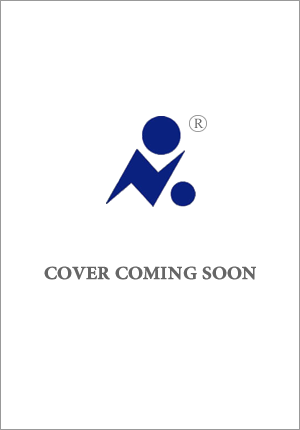 英文书名：THE UPSTAIRS HOUSE作    者：Julia Fine出 版 社：HarperCollins代理公司：Sanford J.Greenburger/ANA/Connie Xiao页    数：240页出版时间：2021年2月代理地区：中国大陆、台湾审读资料：电子稿类    型：女性小说内容简介：被《旧金山纪事报》（San Francisco Chronicle)）评价为“令人生畏的后起之秀”的朱莉娅·费恩（Julia Fine）是“超现实的女权主义故事”《本应狂野》（What Should Be Wild）的作者，这次，她又带着对新手母亲身份的引人深思的探讨回来了——它就像是雪莉·杰克逊（Shirley Jackson）的作品与《觉醒》（The Awakening）的混合体——在这场思考中，一个产后妇女的心理发生解体，并开始与儿童作家玛格丽特·怀斯·布朗（Margaret Wise Brown）的幽灵交织在一起。    楼上有个疯女人，只有梅根·维勒（Megan Weiler）能看见她。    梅根在生下第一个孩子后饱受折磨和疼痛，而她的丈夫一直外出工作，她不得不独自抚养新生儿。身心俱疲的她还因未完成的论文——一篇有关中世纪儿童文学的论文——而深感焦虑。    楼上来了一个新邻居：她是堂吉诃德式的童书作家玛格丽特·怀斯·布朗的鬼魂，她写过一部深受喜爱的经典作品《晚安月亮》（Goodnight Moon），没人知道鬼魂的存在。玛格丽特似乎与她的前男友，曾经著名的社交名流、演员迈克尔·斯特兰奇（Michael Strange）还有未了结的事情，她决定把梅根拉进这场争斗中来。随着迈克尔的鬼魂也出现在这栋房子里，梅根开始陷入了与超自然力量的斗争之中，她必须找到一种能让这些鬼魂平静下来的方法，否则她和她刚出生的女儿都将处于可怕的危险之中。作者简介：    朱莉娅·费恩（Julia Fine）毕业于哥伦比亚大学芝加哥分校的文学硕士课程。她与丈夫及儿子生活在芝加哥，并在那里教授写作。媒体评价：    “朱莉娅·费恩用梅根产后遇到的闹鬼事件作为一个女人与她的身体和心灵的关系的强有力的隐喻，她再一次为读者提供了一个独特的想象的产物，毫无约束地对女性的欲望、孤独和代际传承进行了细致的思考。”----《华盛顿邮报》（Washington Post）    “《本应狂野》（What Should Be Wild）包含了丰富的神话元素和现代性的内容，既包括了复杂的女权主义幻想，也探索了与身体有关的欲望的本质和精神。作者的这部新小说提供了大量的冒险、悬疑和幽默的内容，这标志着一个令人生畏的后起之秀的到来。”----《旧金山纪事报》（San Francisco Chronicle）谢谢您的阅读！请将回馈信息发至：萧涵糠(Connie Xiao)安德鲁﹒纳伯格联合国际有限公司北京代表处北京市海淀区中关村大街甲59号中国人民大学文化大厦1705室, 邮编：100872电话：010-82509406传真：010-82504200Email: Connie@nurnberg.com.cn网址：www.nurnberg.com.cn微博：http://weibo.com/nurnberg豆瓣小站：http://site.douban.com/110577/微信订阅号：ANABJ2002